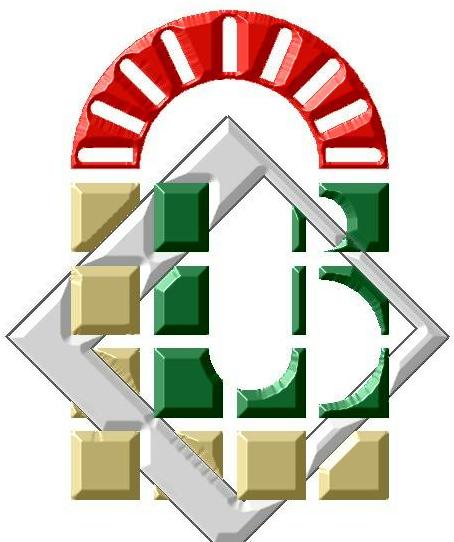 مناقشة التأهيل الجامعي                                  سيناقش ملف التأهيل الجامعي للدكتور(ة) :            الاسم :  محمد                             اللقب :شابيقسم العلوم الاجتماعية                         شعبة علم الاجتماع                وذلك يوم: الأربعاء  23/12/2020 في الساعة: 09:00 صباحا بـــ : قاعة المناقشات بكلية العلوم الإنسانية والاجتماعية .أمام لجنة المناقشة المكونة من : الصفةالجامعةالرتبةالاسم واللقبالرقمرئيسابسكرةأستاذزرفة بولقواس01مناقشابسكرةأستاذ محاضر(أ)دباب زهية02مناقشاالواديأستاذ محاضر(أ)بوترعة بلال  03مدعوامدعوامدعوابسكرةبسكرةتبسةأستاذ محاضر(أ)أستاذ محاضر(أ)أستاذ محاضر(أ)الخنساء توميحسني هنيةصولة فيروز040506